ООО «Время Фэнтэзи»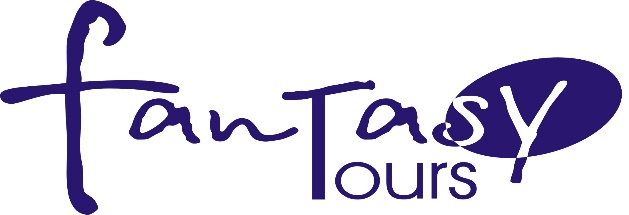 220030, г. Минск, ул. Первомайская, 14 – офис 204                                р/с BY38BPSB30121030650149330000 БИК BPSBBY2XРД №700 ОАО «БПС-СберБанк» г. Минск, пр-т Машерова, 80УНН 190218795; ОКПО 37547182E-mail: info@fantasytours.by www.fantasytours.by__________________________________________________________________________________tel:+375 -17-355-51-11,  +375-17-355-52-22,  +375-17-355-53-53     Экскурсионный тур «Экспресс Стамбул»Вылет -  каждый четверг и пятницуПродолжительность: от 3 ночей 
Экскурсии тура:Пятница - "Восточный Экспресс" Суббота - "Два Континента"   

Программа тура:В программе возможны изменения времени экскурсий и их порядка. Возможно продление тура на несколько ночей с доплатой. 1 День (Четверг)Прилет в Стамбул. Трансфер в отель. Размещение. Свободное время. 2 День (Пятница)Завтрак в отеле. Экскурсия "Восточный экспресс"Не видел Босфора – не был в Стамбуле. Памятуя эту справедливую поговорку, мы начнем знакомство с городом с самого Босфора, красивейшего пролива мира и самого оживленного. Босфор поражает: его воды усеяны роскошными лайнерами, катерами, паромами, лодчонками рыбаков... но при этом Босфор величав и спокоен. По обеим сторонам пролива красуются древние дворцы, грозные крепости, шикарные особняки… На лавочках вдоль побережья отдыхают горожане, милуются парочки, играют на детских площадках дети. Босфор – нерв Стамбула! Гуляя по его набережной, мы выйдем к Галатской башне. Средневековый небоскреб, эта монументальная башня достигает 61 метра в высоты. Глядя с нее на Стамбул с высоты птичьего полета, вы удивитесь, узнав, что такое здание было построено в городе уже в Средневековье, генуэзцами. Свидетель истории города, Галатская башня пережила падение Константинополя и возвышение Стамбула. Расположенная в районе Бейоглу, Галата – как любовно зовут ее местные жители, - символизирует западный европейский Стамбул. А раз так, самое время перенестись в Азию! От Галаты мы направляемся к обзорной площадке на азиатском берегу. Отсюда город виден не только сверху, как с Галаты, но и в панораме. Словно распростершись у наших ног, Стамбул показывает отсюда самые свои прекрасные виды. Полюбовавшись, отправляемся запивать впечатления вкуснейшим кофе в кофейню "Пьер Лоти". Раритет, музей-кафе, культовое место. И все это - о кофейне "Пьер Лоти". Созданная французским искателем приключений Пьером Лоти, кофейня пережила и его, и больше полутора веков бурной истории Стамбула. Здесь варят аутентичный турецкий кофе и отсюда открываются потрясающие виды на Стамбул. 3 День (Суббота)Завтрак в отеле. Экскурсия "Два континента".Отправная точка нашего маршрута – Площадь Ипподром – сердце старинного Константинополя. Украшенная тремя древними колоннами – Египетской, Греческой и Византийской – площадь была свидетелем бурной истории Византии. Древние артефакты Римской, Османской, Латинской, и Византийской империи и атмосфера места буквально завораживают своей энергетикой. Отсюда мы пойдем в Голубую Мечеть. Один из величайших мусульманских храмов мира, бросивший вызов своими 5 минаретами мечети в Мекке и исполинским масштабом – собору Святой Софии. Голубая мечеть, украшенная 200 000 голубых изразцов, хранит в своих монументальных стенах кусок священного камня Каабы, множество драгоценных камней, персидские ковры площадью в километры и многое другое. Выйдя отсюда, мы направимся прямо к Храму Святой Софии. Один из величайших христианских храмов, шедевр архитектуры, возведенный в 6 веке императором Юстианином. Собор поражает богатой коллекцией средневековых мозаик и фресок, древними воротами, которые охраняла гвардия викингов... Здесь вы увидите чашу, в которой крестили княгиню Ольгу, принесшую христианство на Русь, трон византийских императоров, античные колонны, привезенные с места языческих храмов, и подниметесь под купол грандиозного строения, чтобы оценить его поистине исполинские масштабы. После храма Святой Софии мы прогуляемся к Дворцу Топкапы и Сокровищнице. Настоящий замковый комплекс, возведенный на холме с лучшим видом на Босфор. Избранный султанами, Топкапы триста лет был центром блистательной Османской империи. Несколько роскошных особняков и павильонов дали пристанище поколениям султанов, их семей, слуг, советников... Отсюда уходили походами в Европу, Африку, Персию и Россию неустрашимые янычары. Вы увидите быт и жизнь османских владык изнутри, полюбуетесь шикарной коллекцией оружия - от огромных двуручных мечей крестоносцев до изящных сабель Мехмета Завоевателя - старинным китайским и японским фарфором, древними рукописями и манускриптами. И, конечно, сокровища! Огромные алмазы и сапфиры, рубины и короны в жемчугах... Столетиями в Стамбул, в сокровищницу Топкапы, свозились самые знаменитые драгоценности мира. После Топкапы мы увидим Египетский базар. Один из самых компактных, древних, и пестрых базаров Стамбула. Расположенный возле древней мечети Ени Джами, Египетский базар полон специй, пряностей, сыров, сладостей, чаев, кофе, диковинных морских поделок... Сюда триста лет свозили самые удивительные товары из Африки и Турции и это продолжается по сей день! Прямо от Египетского базара, сделав несколько шагов, мы пройдемся к Босфору. Нас ждет прогулка по Босфору. Самый красивый пролив мира, разделивший Стамбул на Восток и Запад, Европу и Азию, открывает самые прекрасные виды. Взглянуть на Босфор и Стамбул изнутри, полюбоваться старинными особняками и шикарными вилами, у подножья которых плещут волны, подивиться современным небоскребам и средневековым домишкам, разбросанным у грозных османских крепостей - и все это находясь посреди Босфора - сможете вы во время этой прогулки. Она станет вашим самым увлекательным и романтичным путешествием в Стамбуле. 4 День (Воскресенье)Завтрак в отеле.
Трансфер в аэропорт. Вылет в Минск. В стоимость тура входит- перелет «Минск - Стамбул – Минск»;
- трансфер аэропорт - отель - аэропорт;
- проживание в выбранном отеле на базе завтраков;
- 2 экскурсии с русскоговорящим гидом согласно программе; 
- медицинская страховка. В стоимость тура не входит- личные расходы;- дополнительные экскурсии;- чаевые гиду и водителю по желанию.